ROTINA SEMANAL DO TRABALHO PEDAGÓGICO - Atividades Remotas - Data: 08/02 a 12/02 de 2021Turma: Etapa 2-A** Prof.ª Maria Elvira  ***  PRÉ-ESCOLA “Farid Salomão”Obs: Esta semana iniciaremos as avaliações diagnósticas. Não se esqueçam de registrar as atividades com fotos ou vídeos e enviar para a professora.Serão postados vídeos e ou áudios explicativos conforme as atividades propostas. SEGUNDA-FEIRATERÇA-FEIRAQUARTA-FEIRAQUINTA-FEIRASEXTA-FEIRA- VÍDEO: O QUE É CORONAVÍRUS? Prevenção e dicas para as crianças.O link do vídeo  será enviado no grupo.https://youtu.be/UeQyLgn_M2c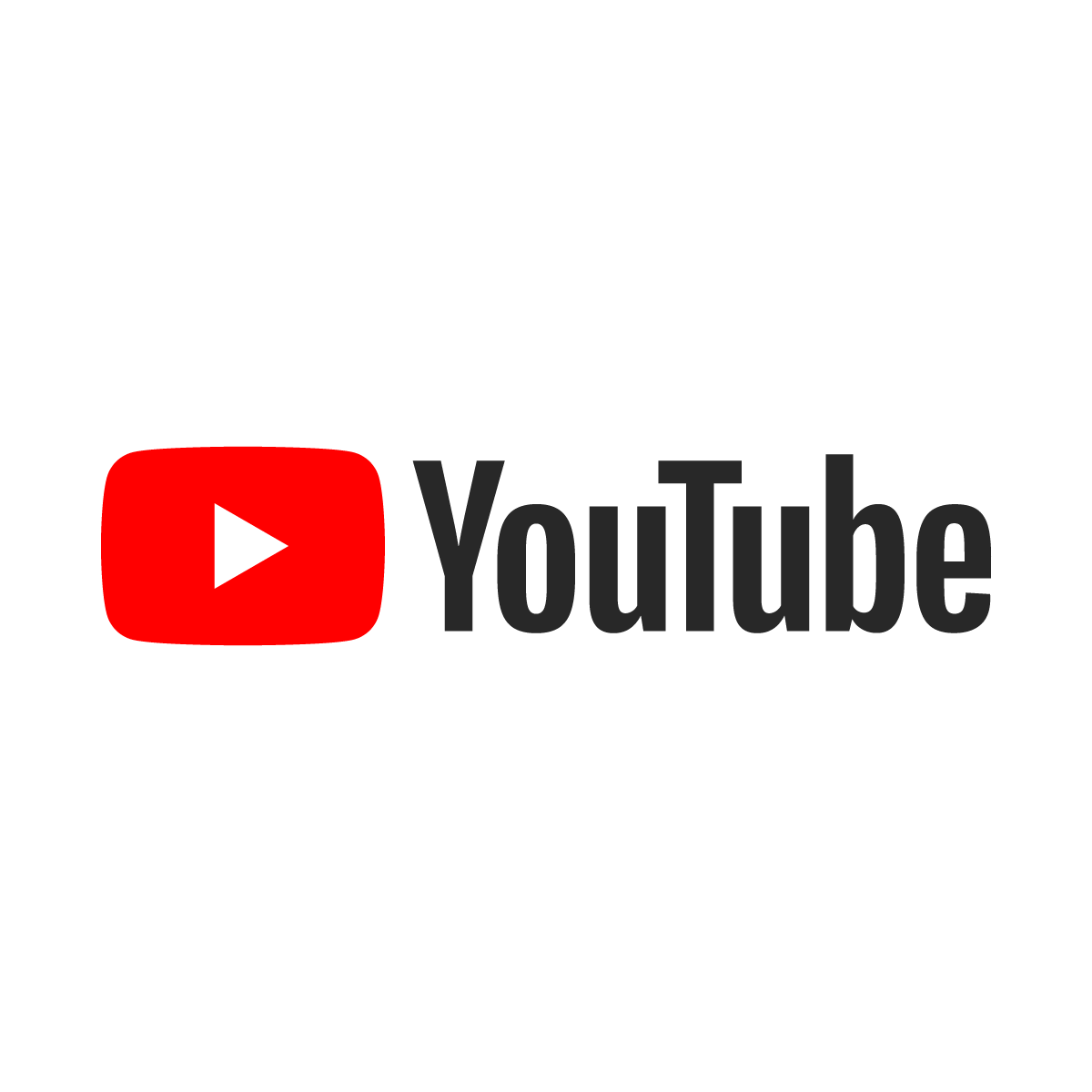  - ATIVIDADE (Apostila- Pág. 1)Pintar as crianças que estão mostrando o correto uso da máscara e encontrar e colorir a carinha que está usando também de forma correta.Aula de ED. FÍSICA (Prof.ª Gleysse)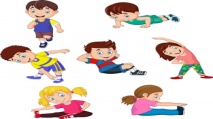 - LEITURA PDF: Coronavírus- Explicando. Será enviado no grupo.- ATIVIDADE (Apostila- Pág. 2)Converse novamente com o seu(a) filho (a) sobre as medidas de proteção e na atividade complete o desenho fazendo as gotinhas de água que caem da torneira, lavando e limpando as mãozinhas.- BRINCADEIRA:Monte o dado enviado com a apostila. Pique papéis em pedacinhos que representarão o bichinho do COVID. Tenha um potinho vazio para cada participante. Jogue o dado. O número que sair, o participante recolhe a quantidade de papéis em seu potinho. Ao terminar os bichinhos soltos, cada um conta o seu potinho. Vence quem tiver pego menos.Aula de ARTE (Prof. Juliano)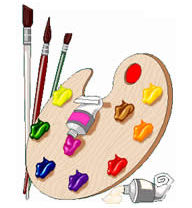 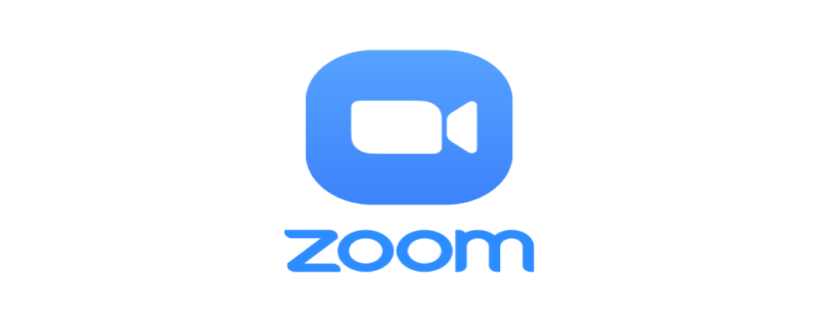 Aula on-line App ZOOM (A professora irá enviar o link no grupo para participarem da aula).- ATIVIDADES PELO ZOOM: VÍDEO: Livro “Cada um com seu jeito, cada jeito é de um”. O link será enviado no grupo.https://youtu.be/WaRN26aEy3AATIVIDADE (Apostila- Pág. 5)Escrever o primeiro nome no espaço identificado, procurar e pintar as letras do nome. Encontrar e pintar o numeral que representa sua idade.- VÍDEO: leitura do livro “Amigo secreto”O link do vídeo  será enviado no grupo.https://youtu.be/uVWxqG86oTg- ATIVIDADE (Apostila- Pág. 3 ou 4)Desenhar um amigo na folha em um lugar de segurança dentro do recomendado para a prevenção do coronavírus. A folha com a menina é para ser completado pelas meninas e a com o menino, completada pelos meninos.- BRINCADEIRA:Repetir o jogo de terça-feira.Aula de MÚSICA (Prof. Juliano)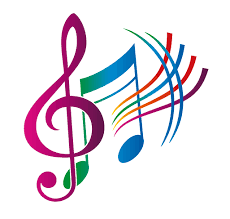 - VÍDEO: ”MARCHINHAS DE CARNAVAL INFANTIL” – A turminha da Floresta.Link disponível em:https://youtu.be/wAI9iG9uA3c- ATIVIDADE (Apostila- Pág. 6)Escrever o nome colocando uma letra em cada quadrinho. Observar e anotar quantas letras tem o nome, qual a primeira e a última letra, quantas vogais possui e anotá-las. Em seguida pintar uma estrela para cada aniversário feito.- GRITO DE CARNAVAL:- Que tal dançar e cantar com sua família!? Coloque o vídeo de hoje com as marchinhas de carnaval pra vocês dançarem. Divirtam-se!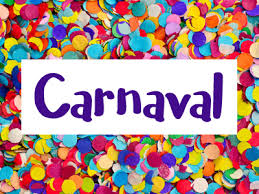 